ПРАВИЛАреспубликанского чемпионата по робототехнике среди ВУЗов РК «ETU Robocon 2021».Тема игры «игры «Складские роботы»У каждой команды должно быть обязательно 2 робота (на базе платформы Arduino, Raspberry Pi или их аналогов): 1 штука - робот с ручным управлением или с автоматическим  управлением (далее – «Управляемый Робот» или «управляемый»);1 штука - робот только с  автоматическим (далее – «Автоматический Робот» или «автоматический»);Роботы имеют следующие ограничения по весу и размерам. Общий вес роботов не должен превышать 25 кг. Управляемый Робот имеет следующие ограничения по размерам: Размер Робота на старте ДхШхВ: 100 см х 100 см х 120 см, после в игре ДхШхВ: 100 см х 100 см х 150 см;Автоматический Робот имеет следующие ограничения по размерам: Размер Робота на старте ДхШхВ: 50 см х 50 см х 70 см, после в игре ДхШхВ: 90 см х 90 см х 90 см;Продолжительность матча составляет 3 минуты.Игровое поле имеет размер 12 м х 12 м. Игровое поле поделено на 2 половины между командами: “красную” и “синюю” стороны. Задачи Управляемого Робота, выполнение строго по порядку:Установить предзагрузочный цилиндр (диаметр 20 см, высота 10 см, цвет розовый или голубой) в огороженную зону (цвет красный или синий). (10 очков);Заполнить все места загрузок цилиндрами (диаметр 20 см, высота 10 см) своего цвета (оранжевый, фиолетовый, зеленый). (10 очков за каждый цилиндр, всего 6 цилиндров = 60 очков, на его части поля);Забрать предзагрузочный цилиндр с огороженной зоны (10 очков);Установить предзагрузочный цилиндр во внутрь «золотой» тумбы (10 очков);Вытолкнуть «золотой» цилиндр на половину поля соперника (10 очков). Итого 100 очков.Управляемый Робот обязательно должен быть загружен одним предзагрузочным цилиндром еще до старта. После сигнала «начало матча» и разрешения рефери, можно запускать сразу двух роботов команды.Задачи Автоматического Робота:Автоматический Робот служит для заработки дополнительных очков в матче;Робот не может покидать своей части поля (цвет поля розовый или голубой), а особенно пересекать колесами линию розового или голубого цвета и стенку;Вытолкнуть на часть поля Управляемого Робота цилиндры, всего 4 штуки: 2 из них расположены на поверхности поля, а 2 на подиуме высотой 25 см (5 очков за каждый успешно вытолкнутый цилиндр, итого за 4 шт. 20 очков);Зеленый, оранжевый и фиолетовый надо доставить, Управляемым Роботом, каждый на свою зону (10 очков за каждый, итого за 3 шт. будет 30 очков);Синий или красный цилиндр с дальнего подиума надо установить во внутрь «золотой» тумбы (10 очков);Итого: Автоматический Робот может помочь заработать 60 дополнительных очков.После выполнения действия пункта 5.5, команде присуждается «Быстрая победа» и 300 очков в их результат матча.Игровое поле 12 м х 12 м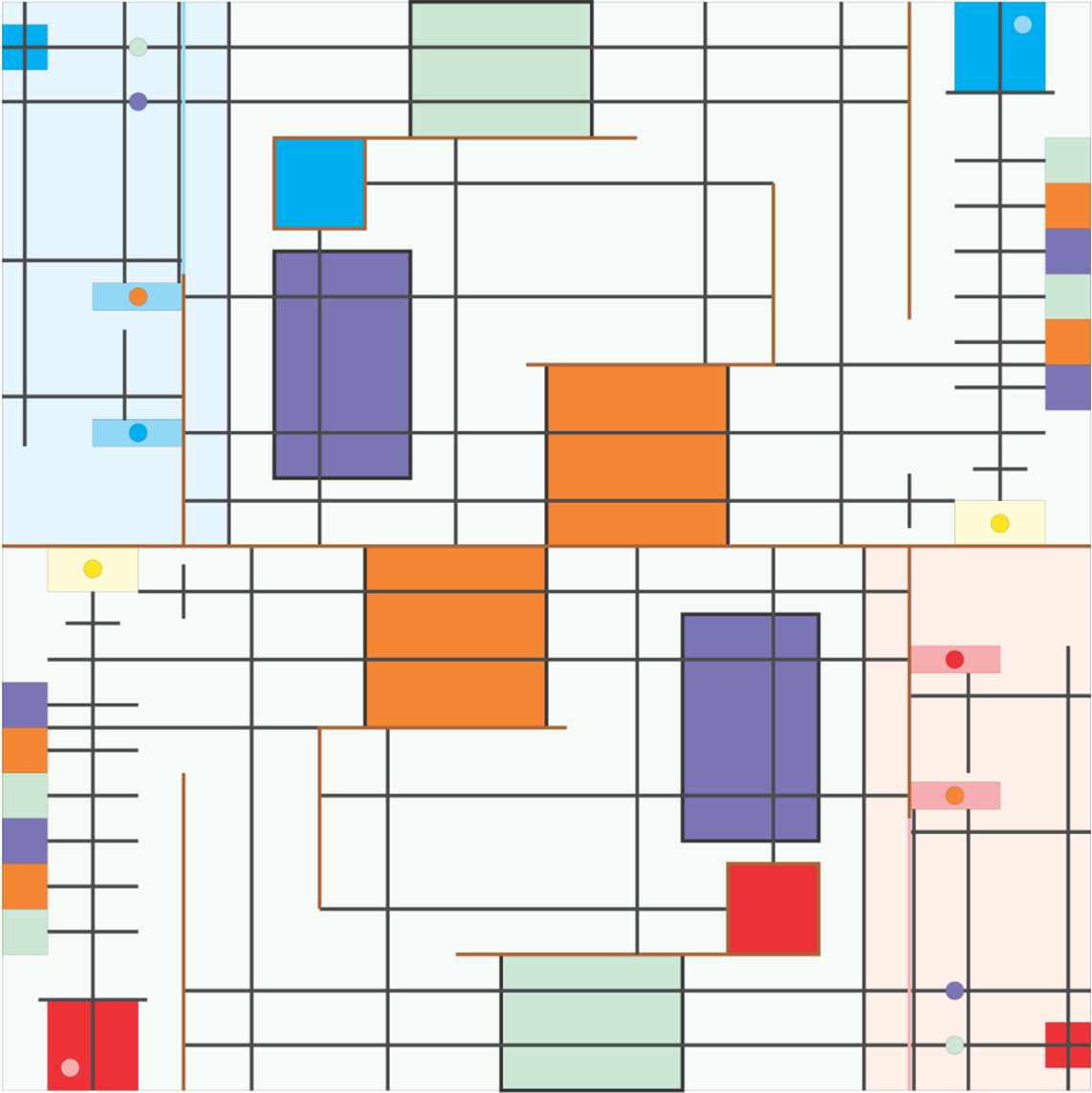 СОСТАВ КОМАНД1.1	Каждая команд состоит из 5 участников – 4 учащихся и 1 инструктора (руководителя). Все должны быть из одной учебной организации.1.2	Основной состав команды состоит из 3 учащихся и 1 инструктора. Только 3 учащихся из основного состава могут заходить на игровое поле. Если количество членов команды станет меньше чем 2 человека (не считая инструктора), то команда не допускается до соревнования.1.3	Учащиеся не из основного состава команды имеют право находиться в рабочем боксе и помогать основной команде в обслуживании и транспортировке роботов до игрового поля.1.4	Капитан команды является представителем своей команды, через него будет передаваться вся необходимая информация для команды в день чемпионата.1.5	Члены команды на момент проведения чемпионата обязаны официально числиться в списках того учебного учреждения, который они представляют.2.	ИГРОВОЕ ПОЛЕ И ОБЪЕКТЫ2.1	Игровое поле2.1.1	Это площадка размерами 12 м х 12 м, изготовленная из листов ДСП, окруженная деревянными бортиками (высотой 10 см и толщиной 16 мм). 2.1.2	Игровое поле разделено на 2 одинаковые части, «не зеркальные», каждая часть для каждой команды, «синей» и «красной». Цвет поля будет одинаковый, деление на цвета условное.2.1.3	Размеры золотой тумбы: длина 1000 мм, ширина 500 мм, высота 300 мм. 2.1.4	Игровое поле разделено на 2 зоны: зона для автоматического робота и зона для управляемого робота. Управляемый робот не может покидать свою часть поля размером 10 м х 6 м. Автоматический робот не может покидать свою часть поля размером 2 м х 6 м.2.2	Зона роботов2.2.1	Эта зона по краям поля, огороженная бортиками. Зона отделена бортиками высотой 10 см и толщиной 16 мм. 2.2.2	В углах поля находится «Зона старта управляемого робота». Размер зоны – 1000 мм х1000 мм; зона окрашена в красный цвет – для  Красной команды и в синий цвет – для Синей команды.2.2.3	В углах поля находится «Зона старта автоматического робота». Размер зоны – 500 мм х500 мм; зона окрашена в красный цвет – для  Красной команды и в синий цвет – для Синей команды.3.	РОБОТЫДля выступления на соревновании каждая команда должна самостоятельно разработать и собрать 2-х роботов: работающего в ручном режиме управления или в автоматическом и только автоматического робота на базе Arduino, Raspberry Pi или их аналогов (только после одобрения организаторами).•	У каждой команды должно быть только 2 робота.•	Один робот управляемый/автомат и один только автоматический.•	Оба робота должны быть сделаны на основе микроконтроллера Arduino или его аналогов. Запрещается использования деталей, процессорных блоков, моторов и датчиков от LEGO, VEX и любых других конструкторов!•	Робот не может разделяться на независимые части.•	У робота должна быть кнопка/выключатель экстренной остановки его работы. Она должна быть красного цвета, большого размера, в легкой доступности,желательно сверху.•	На один матч каждой команде дается 1 пред загруженный цилиндр,  управляемый робот должен быть уже загружен до старта матча.3.1	Управляемый робот3.1.1	Управляемый	робот	должен	управляться	пультом	дистанционного управления, проводным и беспроводным способом.3.1.1.1	Беспроводная коммуникация:3.1.1.1.1	Bluetooth (IEEE802.15.1x After Ver.2.0x No indication of class),3.1.1.1.2	IR (инфракрасные) лучи,3.1.1.1.3	Звук, звуковые волны,3.1.1.1.4	Видимые лучи.3.1.1.2	 Базовые правила для беспроводной коммуникации3.1.1.2.1	Следуете правилам и указаниям организаторов соревнования.3.1.1.2.2	Запрещено использовать устройства, которые могут создать помехи в управлении для других команд во время соревнования.3.1.1.2.3	Использование других способов кроме отмеченных в 3.1.1.1 запрещается.3.1.1.2.4	Используются  только те устройства беспроводной связи, которые разрешены на территории РК.3.1.1.2.5	Беспроводная коммуникация сама по себе может вызывать помехи и другие проблемы при ее использовании. Необходимо убедиться в том, что все правильно настроено и соревнование пройдет без заминок.3.1.1.2.6	Не забывайте, что массовое использование Wi-Fi интернета и Bluetooth связи у массы участников, может вызывать помехи и пропажу сигнала. В таком случае использование проводного управления роботом становится оправданным.3.1.1.3	Проводная коммуникация3.1.1.3.1	При управлении через кабель точка подключения кабеля к роботу должна располагаться на высоте минимум 300 мм от поверхности. В то же время длина кабеля от робота до пульта не должна превышать 3000 мм.3.1.2	Только 1 участнику от каждой команды разрешается управлять на игровом поле управляемым роботом. Оператор не меняется во время одного матча. Оператор должен быть одет в защитные очки для своей безопасности. Оператор может стоя перемещаться по игровому полю (зона управляемого робота) в след за управляемым роботом, но не имеет право своим непосредственным действием (часть своего тела, кабелем от пульта) как-то влиять на элементы поля, т.е. их двигать или касаться: мячей, труб, роботов и бортики по краям поля.3.1.3	На старте размеры роботов не должны превышать 1000 мм х 1000 мм х 1200 мм.3.1.4	После старта игры, размер робота может измениться, но не должен превышать 1000 мм х 1000 мм х 1500 мм.3.2	Автоматический робот (Управляемый Робот - Автомат)3.2.1	Автоматический робот обязан быть полностью автономным.3.2.2	Когда автоматический робот начинает работать, участникам команды запрещается к нему прикасаться.3.3 Автоматический робот•	Автоматический робот обязан быть полностью автономным.•	Автоматический робота запускается нажатием одной кнопки, по сигналу рефери.•	Когда автоматический робот начинает работать, участникам команды запрещается к нему прикасаться.•	Размер Автоматического робота на старте ДхШхВ: 50 см х 50 см х 70 см, после в игре ДхШхВ: 90 см х 90 см х 90 см.3.3	Повторная попытка/рестартПри возникновении технических неполадок, а также в случае невозможности дальнейшего выполнения задания, робот может быть помещен назад на стартовую площадку, при условии разрешения со стороны рефери.Поднятие правой руки одного из 3-х членов основной команды и громко сказав: «Рестарт!» ближайшему рефери на поле, является знаком на запрос рестарта робота.После того, как рефери даст разрешение на «повторную попытку», основные участники команды должны остановить работу робота и отнести его назад в зону старта и как можно скорее начать повторную попытку.•	Стартовать робота снова можно только по разрешающему знаку рефери.•	Во время повторной попытки робота к нему можно притрагиваться только членам основной команды.•	Во время рестарта команда может попросить рефери: убрать мешающие цилиндры с поля.•	Рестарт производится только со стартовых площадок.Запрос на повторную попытку может возникать в случаях:•	Сразу после того как был сделан штраф за нарушение правил;•	По запросу (желанию) от членов команды, в данном случае без ни каких штрафных баллов;•	Не запрещается пользоваться рестартами для своей игровой стратегии.3.4	Электропитание3.4.1	Разрешенное напряжение питания робота не должно превышать 24 В постоянного тока.3.4.2	Давление в пневматической установке электропитания (если есть) должно быть менее 6 бар.3.4.3	Использование системы электропитания, которую оргкомитет соревнования признает опасной или неподходящей, должно быть запрещено.3.5	Вес и конструкцияВсе автоматические роботы и управляемые роботы, включая источники питания, кабеля, пульты управления и другие детали, должны быть взвешены перед началом чемпионата. Общий допустимый суммарный вес всех двух роботов используемых на чемпионате для каждой команды не должен превышать 25 кг.Конструкция роботов должна обеспечивать быструю и удобную проверку их безопасности судьями при просмотре видеозаписи проверки роботов, а также в ходе пробных испытаний.4.	МАТЧ4.1	Продолжительность матча4.1.1	Перед началом матча, после получения сигнала на подготовку к старту, в течение 1 минуты должна быть произведена установка робота на его стартовую позицию на поле.4.1.2	Каждый матч длится ровно 3 минуты.4.1.3	Первая команда, достигшая цели «Быстрая победа», выигрывает матч вне зависимости от того, сколько баллов набрал соперник. При достижении цели «Быстрая победа» матч заканчивается.4.1.4	Матч	прекращается	в случае дисквалификации при проведении соревнования на выбывание (этап плей-офф “playoff”).4.1.5	Матч прекращается, если рефери сочтет невозможным продолжать матч.4.2	Правила соревнований4.2.1 Задачи Управляемого Робота, выполнение строго по порядку:	4.2.1.1 Установить предзагрузочный цилиндр (диаметр 20 см, высота 10 см, цвет розовый или голубой) в огороженную зону (цвет красный или синий). (10 очков);	4.2.1.2 Заполнить все места загрузок цилиндрами (диаметр 20 см, высота 10 см) своего цвета (оранжевый, фиолетовый, зеленый). (10 очков за каждый цилиндр, всего 6 цилиндров = 60 очков, на его части поля);	4.2.1.3 Забрать предзагрузочный цилиндр с огороженной зоны (10 очков);	4.2.1.4 Установить предзагрузочный цилиндр во внутрь «золотой» тумбы (10 очков);	4.2.1.5 Вытолкнуть «золотой» цилиндр на половину поля соперника (10 очков). Итого 100 очков.4.2.2 Управляемый Робот обязательно должен быть загружен одним предзагрузочным цилиндром еще до старта. 4.2.3 После сигнала «начало матча» и разрешения рефери, можно запускать сразу двух роботов команды.4.2.4 Задачи Автоматического Робота:4.2.4.1 Автоматический Робот служит для заработки дополнительных очков в матче;4.2.4.2 Робот не может покидать своей части поля, цвет поля розовый или голубой, а особенно пересекать колесами линию розового или голубого цвета и стенку;4.2.4.3 Вытолкнуть на часть поля Управляемого Робота цилиндры, всего 4 штуки: 2 из них расположены на поверхности поля, а 2 на подиуме ВхШхД 25х30х100 см (5 очков за каждый успешно вытолкнутый цилиндр, итого за 4 шт. 20 очков);4.2.4.4 Зеленый, оранжевый и фиолетовый надо доставить, Управляемым, каждый на свою зону (10 очков за каждый, итого за 3 шт. будет 30 очков);4.2.4.5 Синий или красный цилиндр с дальнего подиума надо установить во внутрь «золотой» тумбы (10 очков);4.2.4.6 Итого, Автоматический Робот может помочь заработать 60 дополнительных очков.4.2.5 После выполнения действия пункта 4.5, команде присуждается «Быстрая победа» и 300 очков в их результат матча.4.3	Нарушения и снятие балловЗа любое допущенное нарушение команда будет оштрафована на 5 балла/очка, после чего члены такой команды должны поставить своего робота-нарушителя на тот участок игрового поля (чаще всего стартовая площадка), который укажет рефери.Существуют следующие виды нарушений:4.3.1	Робот начинает движение раньше, чем это было разрешено.4.3.2	Робот выехал за пределы игрового поля.4.3.3	Оператор и его управляемый робот не должны специально препятствовать перемещению роботов соперника.4.3.4	Оператор и его управляемый робот не должны задевать цилиндры  соперника.4.3.5	Команда начала матч, не дождавшись сигнала рефери.4.3.6	Прочие действия, нарушающие правила, но неупомянутые в разделе«Дисквалификация», также расцениваются как нарушение.5.	ОПРЕДЕЛЕНИЕ ПОБЕДИТЕЛЯ5.1	Команда,	первой	достигшей	цели	«Быстрая победа», объявляется победителем и ей начисляется 300 очков/баллов.5.2	Одна из команд была дисквалифицирована.5.3	При равенстве баллов, выигрывает та команда, которая первая успешно (далее по важности, чем ниже, тем менее важно):успешно установила все 6 цветных цилиндров; успешно установила любой 1 цветной цилиндр;успешно установила предзагрузочный цилиндр.5.4	Если обе команды набрали по ноль очков, то победитель определяется решением жюри.6.	ДИСКВАЛИФИКАЦИЯСледующие действия будут достаточными для того, чтобы рефери дисквалифицировали всю команду:6.1	Команда намеренно повреждает или пытается повредить игровое поле, объекты поля, оборудование или роботов соперников.6.2.	Участники команды намеренно дотрагиваются до своих роботов. Нельзя притрагиваться к роботам после их старта, только во время их рестарта для возврата на их стартовую позицию.6.3.	Роботы въезжают на не свою зону.6.4.	Команда притрагивается к цилиндрам соперника.6.5.	Намеренное использование радиоволн (см. пункт 3.1.1.2.2), для оказания влияния на роботов команды соперника.6.6.	Любое действие, нарушающее принципы честной игры.6.7.	Команда осуществила 3 раза фальстарта под подряд в одном матче.6.8.	Команда не выполнила инструкций рефери или поступила вопреки предупреждениям со стороны рефери.6.9.	Команда, допустившая пять нарушений в ходе одного матча, будет дисквалифицирована. В отдельных случаях, может иметь место отрицательный счет.6.10 Дистанционное управление автоматическими роботами в месте проведения соревнований запрещено как посредством радиосвязи, так и без использования радиочастотного спектра.7.	ВАЖНОСТЬ ТЕХНИКИ БЕЗОПАСНОСТИ7.1.	Все роботы обязаны иметь такую конструкцию, чтобы не нанести повреждения членам команд, судьям, официальным лицам, рефери, оборудованию и игровому полю. Иными словами, любые остро выпирающие части роботов должны быть обезврежены, а электропроводка и контакты аккумуляторов надежно изолированы.7.2.	Для обеспечения безопасности, при использовании лазерного луча, он должен быть Класса 2 или менее, и использоваться таким образом, чтобы не нанести повреждения операторам, рефери, официальным лицам и зрителям.7.3.	Двигатели внутреннего сгорания, взрывчатые вещества, пневматические устройства высокого давления, химические реагенты, выделяющие энергию – все запрещены для обеспечения движения роботов или изменения их размеров.7.4.	Оператор управляемого робота должен безопасно управлять роботом как для себя (быть одетым в защитные очки) так и для других людей.7.5 Команды, которые не могут выполнить указанные выше требования техники безопасности, не допускаются к участию в состязаниях.8.	ПРОЧИЕ УСЛОВИЯ8.1	Законность любых действий, не предусмотренных настоящим сводом правил, определяется решением жюри.8.2	Указанные в настоящих правилах размеры игрового поля, а также габаритные размеры и вес установленного на нем оборудования могут иметь допустимую погрешность ± 5 % (если не предусмотрено иное).8.3	Вместе с тем вес и размеры роботов, установленные настоящими правилами, являются максимальными и не допускают отклонений.8.4	Все возникающие вопросы следует направлять на официальный сайт соревнований по робототехнике «IITU Robocon 2020»:  http://intc.kz/ru/robocon или на e-mail: roboconiitu@gmail.com8.5	На указанном веб-сайте будет предусмотрен форум для задаваемых вопросов.8.6	Информация обо всех дополнениях и/или поправках к настоящему своду правил будет размещена на официальном сайте или разослано по e-mail.8.7	Рефери вправе запрашивать дополнительные разъяснения по всем спорным вопросам, касающимся безопасности роботов.8.8	Все официальные ответы на вопросы команд, добавленные в конце правил, будут приравниваться как пояснения и дополнения к правилам.8.9	Перед началом соревнования все участники, в том числе и руководители команд, должны подписать документ, что они ознакомлены со всеми правилами соревнования, что роботы не нарушают установленные размеры, вес и безопасность и что за это будет не допуск до соревнования и дисквалификация. Что они ознакомлены с правилами поведения во время матча, знают за что будут штрафы и дисквалификация. Что только жюри/судьи решают своим решением, кто победил в матче. Что они не могут пропускать матчи и заставлять других ждать их готовности и за это будет технический проигрыш матча и т.п. Без подписи всеми членами команды данного документа команда не допускается до соревнования.9.	РЕГЛАМЕНТ СОРЕВНОВАНИЯ•	Каждая команда имеет право на 3-10 минут теста игрового поля до соревнования•	Будет всего 5 отборочных групп, по 2-3 команды в группе. В каждой группе будет заранее определен фаворит, на основе информации об успешной подготовке к соревнованию и непосредственно в по результатам квалификационных тестов в 1-й день чемпионата.•	Каждая команда сыграет минимум по 2 матча в ходе соревнования.•	По результатам этих матчей будет решаться выход на стадию «плей-офф».•	5 победителей своей группы выходят на стадию «плей-офф»•	Еще 3 команды для «плей-офф» будут набираться по усмотрению судей•	Затем будут проходить ¼, ½ и финал соревнования.10.	СУДЕЙСТВО, ЗАСЧИТЫВАНИЕ ОЧКОВ И ПРИСУЖДЕНИЕ ПОБЕДЫ В МАТЧЕ•	Жюри/Судьи абсолютно полностью решают кто победил в матче опираясь только на свое субъективное решение. Подсчет очков, фото и видео и другие доказательства будут иметься в виду, но на его решение никак не влияют.•	Главный рефери ведет и утверждает окончательный подсчет баллов команд.•	Апелляции в соревновании никак не предусмотрены, т.е. решения не могут меняться, такой процесс отсутствует.•	После конца матча, жюри/судьи совещаются около минуты и выносят свое решение кто победил в матче.•	Решение применяется большинством голосов судей, всего их 5 человек.Фотографии роботов для представления как они должны примерно выглядеть: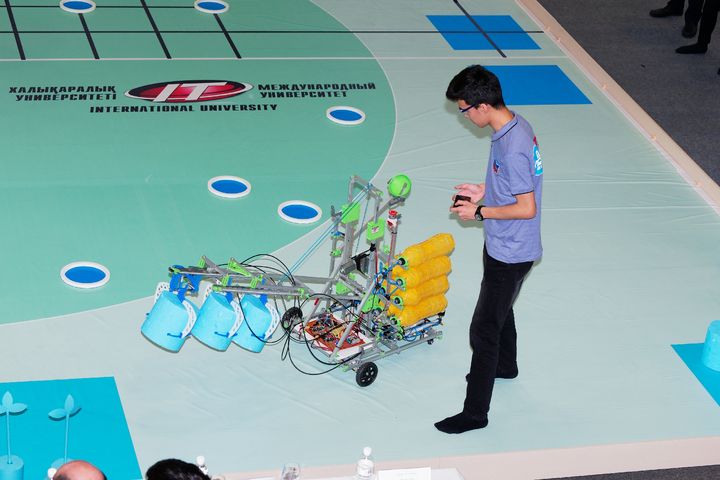 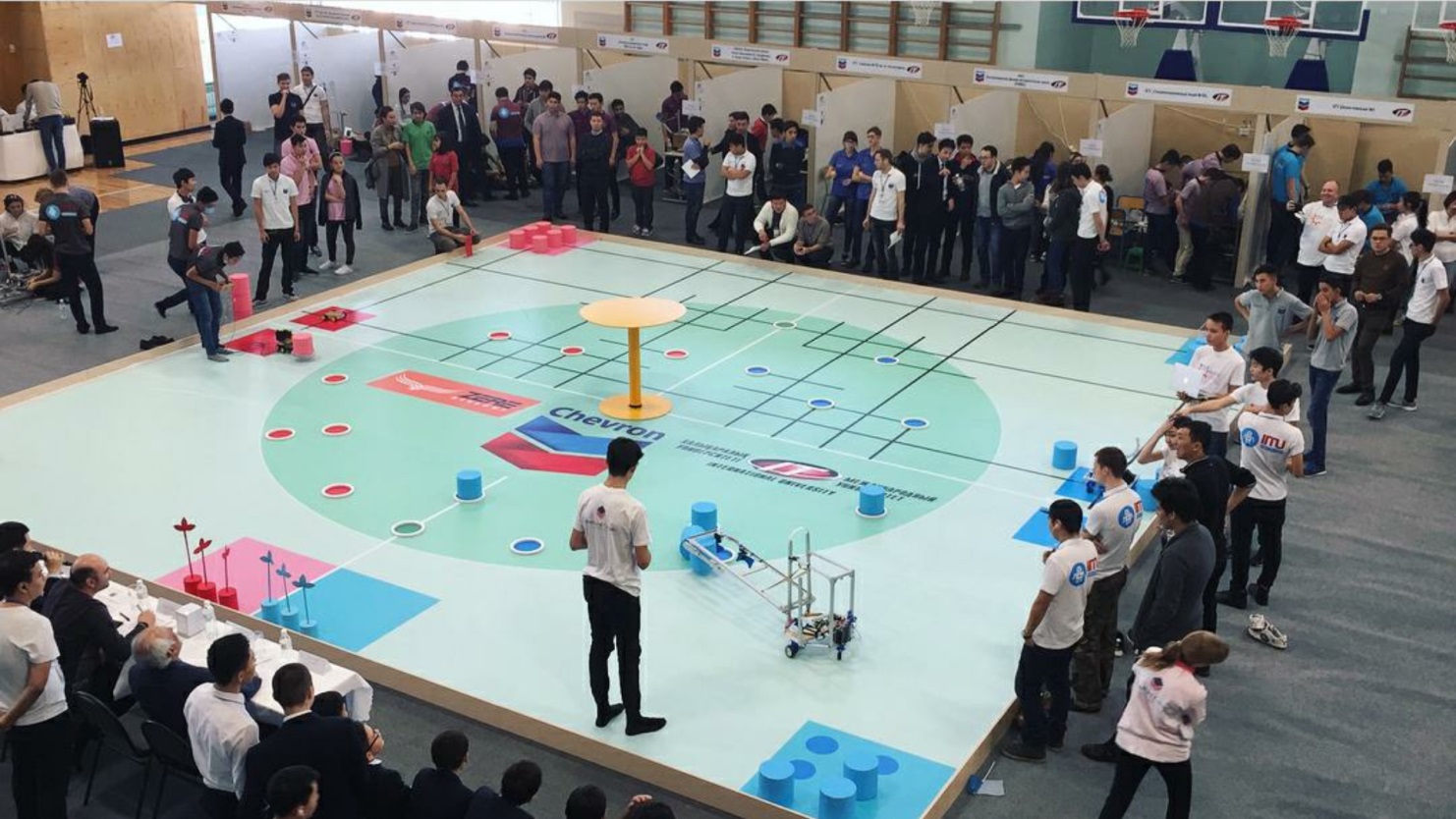 